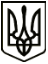 МЕНСЬКА МІСЬКА РАДА(двадцята сесія восьмого скликання) РІШЕННЯ24 червня 2022 року	м. Мена	№ 200Про внесення змін до Регламенту Менської міської ради восьмого скликанняЗ метою запобігання створенню загрози життю і здоров’ю громадян та забезпечення стабільної роботи Менської ради в умовах воєнного стану, враховуючи норми Закону України «Про правовий режим воєнного стану», відповідно до Указів Президента України від 24 лютого 2022 року № 64/2022 «Про введення воєнного стану в Україні», від 14 березня 2022 року № 133/2022, від 18 квітня 2022 року № 259/2022, від 17 травня 2022 року № 341/2022 «Про продовження строку дії воєнного стану в Україні», керуючись ст. 26 Закону України «Про місцеве самоврядування в Україні» Менська міська рада ВИРІШИЛА:Внести зміни до Регламенту роботи Менської міської ради восьмого скликання затвердженого рішенням 2 сесії Менської міської ради 8 скликання від 22.01.2021 №184 «Про затвердження регламентів роботи Менської міської ради та виконавчого комітету Менської міської ради», а саме:Змінити слова «Стаття 170» на «Стаття 159».Змінити слова «Стаття 171. Порядок проведення дистанційного засідання» на «Стаття 160. Порядок проведення дистанційного засідання» Доповнити Розділ Х Регламенту «ЗАКЛЮЧНІ ПОЛОЖЕННЯ» статтею 161 «Проведення пленарних засідань міської ради в режимі відеоконференції в період дії воєнного стану» наступного змісту:«У період дії на території області чи країни воєнного стану сесії Менської міської ради (пленарні засідання, засідання постійних комісій) можуть проводитися у режимі відеоконференції (дистанційне засідання), крім питань, що потребують таємного голосування, що зазначається у розпорядженні про скликанняПроведення пленарних засідань в режимі відеоконференції відбувається відповідно до статті 160 «Порядок проведення дистанційного засідання» даного Регламенту».Контроль за виконанням рішення покласти на постійну комісію з питань регламенту, депутатської етики, законності та правопорядку Менської міської ради.Міський голова	Геннадій ПРИМАКОВ